JOCカップ中学バレー各チーム監督様ＪＯＣカップ中学バレー大会事務局長　林谷和明プログラム掲載用チーム写真について　大会プログラム用のチーム写真を撮影していただき送付してください。　下記の要領によりお願いいたします。記１　写真はデジカメで撮影し、メールの添付ファィル（○○県男子.jpg）の形式で送って下さい。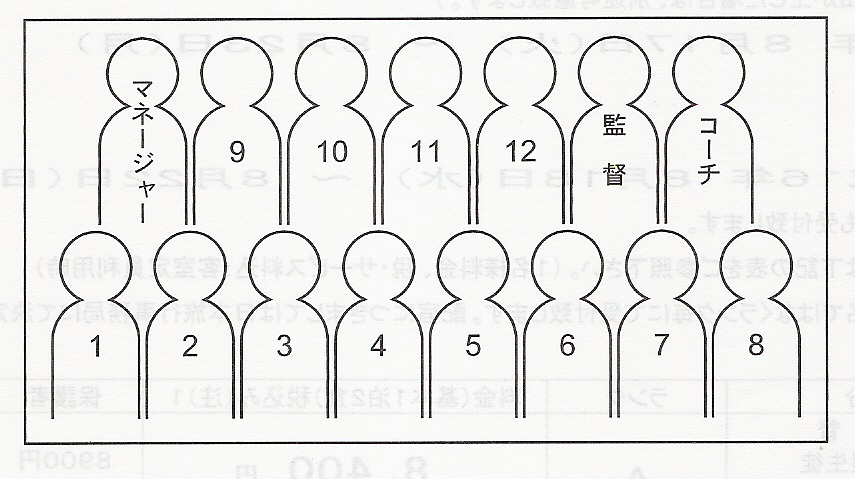     写真撮影時の並び方については　　右の図の通りでお願いします。　　　　　　　　　　　　　　　　　　　　　　　                         　　（ユニフォームを着用のこと）　　　　　　　　　　　　　　　　　　　　                          　　正式にエントリーされている人数　　（スタット３名以内・選手とも）　　※スタッフも統一した服装です。２  送 付 先　　大会事務局               〒544－0013    大阪府大阪市生野区巽中3－17－20　　　　　　　　　　　　　　　大阪市立巽中学校内　　　　　　　　　　　　　　　林谷　和明宛携帯ＴＥＬ　０９０－４９０５－０９０２（事務局）　０９０－７９６６－９３２３　　　　　                              E-mail joccupvolley@gmail.com ３　送付方法　　E-mail（添付ファイル　○○県男子.jpg）４　送付期限　  令和５年１２月４日（月）締め切り　　　　　　　　インフルエンザ等で全員が揃わないことも予想されますので、　　　　　　　　ユニフォームが届き次第、撮影することをお勧めします。諸事情で、期限に遅れる場合は必ず、ご連絡下さい。また、ユニフォームの納品は同じ県であっても男女で異なります。さらに、ユニフォーム上下でも納品日が異なる場合があります。